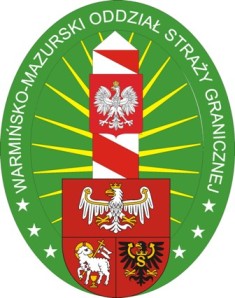 WARMIŃSKO – MAZURSKI		ODDZIAŁ STRAŻY GRANICZNEJ		im. gen. bryg. Stefana Pasławskiegoul. Gen. Władysława Sikorskiego 7811-400 Kętrzyn								Egz. pojedynczyZAPROSZENIE DO SKŁADANIA OFERT na wykonanie dokumentacji projektowej i specyfikacji technicznej wykonania i odbioru robót budowlanych w ramach zadania pn. „Remont wieży obserwacyjnej w m. Żardyny”.Wstępne warunkiW przypadku zainteresowania proszę o uzupełnienie oraz podpisanie, przez osobę upoważnioną posiadającą uprawnienie (umocowanie), formularza ofertowego - stanowiącego załącznik nr 2 do niniejszego zaproszenia do składania ofert wraz z wymaganymi załącznikami i przesłanie dokumentów w formie podpisanych skanów na adres poczty elektronicznej: e-mail sbion.wtiz.wmosg@strazgraniczna.pl bądź dostarczyć osobiście do siedziby Warmińsko - Mazurskiego Oddziału Straży Granicznej w Kętrzynie - do Biura Podawczego mieszczącego się w budynku nr 34 na terenie Warmińsko-Mazurskiego Oddziału Straży Granicznej przy ul. Gen. Władysława Sikorskiego 78 w Kętrzynie do dnia 19 kwietnia 2024 r. z dopiskiem na kopercie:Wykonanie  dokumentacji projektowej i specyfikacji technicznej wykonania                      i odbioru robót budowlanych w ramach zadania pn. „Remont wieży obserwacyjnej                          w m. Żardyny” –  oferta –  SBiON WTiZW przypadku wysłania korespondencji lub złożenia oferty e-mail na skrzynkę  sbion.wtiz.wmosg@strazgraniczna.pl prosimy o telefoniczne upewnienie się pod numerem telefonu tel. 89 750 31 99 lub 797 337 411, że została ona otrzymana przez Zamawiającego. Może się zdarzyć, że centralnie funkcjonujące zabezpieczenie antyspamowe uzna Państwa adres e-mail za spam i dokona blokady korespondencji. W ramach prowadzonego rozpoznania rynku Wykonawca może złożyć tylko jedna ofertę. Ofertę należy złożyć w języku polskim.Wykonawca musi posiadać osoby zdolne do wykonania zamówienia, tj. osobę posiadającą odpowiednie kwalifikacje zawodowe oraz zobowiązany jest wykonywać czynności będące przedmiotem umowy z najwyższą starannością, winien kierować się zasadą ochrony interesówZamawiającego.Informacje dotyczące przedmiotu zamówieniaPrzedmiotem zamówienia jest wykonanie dokumentacji projektowej i specyfikacji technicznej wykonania i odbioru robót budowlanych na realizację prac remontowych i konserwacyjnych do wykonania w 2024 r. ujętych w ekspertyzie technicznej stalowej wieży obserwacyjnej w miejscowości Żardyny. Wieża zlokalizowana jest na działce o numerze ewidencyjnym 53/2 w obrębie Żardyny gm. Bartoszyce. Ekspertyza techniczna wieży obserwacyjnej została sporządzona w grudniu 2023 r. przez SGS Polska Sp. z o.o.Przedmiotem zamówienia jest wykonanie w okresie trwania umowy zakresu przedmiotu umowy zgodnie z załącznikiem do projektu umowy nr 1 – Opis Przedmiotu Zamówienia. Przed złożeniem oferty istnieje możliwość dokonania wizji w terenie, po wcześniejszym poinformowaniu i uzgodnieniu terminu.Zamawiający może udostępnić inne dokumenty poza ekspertyzą, które będą niezbędne                        do zrealizowania zamówienia np. dokumentacja powykonawcza obiektu. Warmińsko – Mazurski Oddział Straży Granicznej zastrzega sobie prawo przed podpisaniem umowy do odstąpienia od realizacji zadania bez podania przyczyny.III.	Termin wykonania przedmiotu umowy 40 dni od dnia zawarcia umowy.IV.	Osoby upoważnienie do kontaktu z ramienia Zamawiającego.Do kontaktu z wykonawcami upoważniony jest pracownik Sekcji Budownictwa i Obsługi Nieruchomości kpt. SG Dariusz TRYPUCKI - tel. 89 750 31 99.V.	Sposób obliczenia cenyNależy podać cenę brutto zgodnie z załączonym formularzem ofertowym, stanowiącym załącznik nr 2 do niniejszego zaproszenia do składania ofert. Podana cena stanowi cenę ryczałtową brutto za wykonanie przedmiotu zamówienia z uwzględnieniem należnego podatku VAT (brutto) i winna być obliczona na podstawie opisu przedmiotu zamówienia stanowiącego załącznik nr 1 do projektu umowy oraz zapisów projektu umowy. Cena ofertowa brutto za wykonanie przedmiotu zamówienia zawierać powinna wszystkie koszty niezbędne do wykonania zamówienia, między innymi koszty: wykonania dokumentacji projektowej, dokonania wizji lokalnej terenu, dojazdów, przeniesienia praw autorskich do dokumentacji projektowej oraz innych czynności niezbędnych do prawidłowego zrealizowania przedmiotu zamówienia. Przez cenę ofertową należy rozumieć cenę w rozumieniu art. 3 ust. 1 pkt 1 i ust. 2 ustawy  z dnia 9 maja 2014 r. o informowaniu o cenach towarów i usług (t.j. Dz. U. z 2023, poz. 168).VI. 	Sposób wyboru ofertyKryterium oceny ofert – cena – waga 100%.Za najkorzystniejszą z ofert Zamawiający uzna ofertę o najniższej cenie brutto spośród ofert niepodlegających odrzuceniu. Warmińsko – Mazurski Oddział Straży Granicznej nie dokonuje wpłat zaliczkowych. Zamawiający zastrzega sobie prawo do zmiany warunków zaproszenia do składania ofert 
i zmiany terminu na składanie ofert.Zamawiający zastrzega sobie prawo do unieważnienia procedury wyboru Wykonawcy  na każdym etapie przed zawarciem umowy bez podania przyczyny (również po złożeniu
i rozpatrzeniu ofert).Zamawiający zastrzega sobie prawo do odrzucenia oferty złożonej po terminie określonym w punkcie I, niekompletnej, złożonej przez Wykonawcę niespełniającego warunków zapytania, niezgodnej z treścią zaproszenia, zawierającą błędy nie będące oczywistymi omyłkami pisarskimi lub rachunkowymi. Jeżeli, Zamawiający nie może dokonać wyboru oferty najkorzystniejszej ze względu na to, że zostały złożone oferty o takiej samej cenie, Zamawiający wezwie Wykonawców, którzy złożyli te oferty, do złożenia w terminie określonym przez Zamawiającego ofert dodatkowych. Wykonawcy, składając oferty dodatkowe, nie mogą zaoferować cen wyższych niż zaoferowane w złożonych ofertach.Stawka musi być wyrażona w złotych (PLN)Uwaga: Z ubiegania się o zamówienie wyklucza się Wykonawców znajdujących się na liście osób 
i podmiotów objętych sankcjami prowadzonej przez ministra właściwego do spraw wewnętrznych na podstawie ustawy z dnia 13 kwietnia 2022 r. o szczególnych rozwiązaniach w zakresie przeciwdziałania wspieraniu agresji na Ukrainę oraz służących ochronie bezpieczeństwa narodowego (t.j. Dz. U. z 2023 r. poz. 1497 z późn. zm.).  Oferty osób i  podmiotów znajdujące się  na ww. liście zostaną odrzucone.VII.  	Zawarcie umowy1. Zamawiający po dokonaniu wyboru oferty zgodnie z warunkami określonymi w pkt. VI zaproszenia do składania ofert,  poinformuje drogą elektroniczną (e-mail) Wykonawcę                  o terminie i miejscu zawarcia umowy. 2. W sytuacji, gdy Wykonawca, który złożył najkorzystniejszą ofertę uchyla się od zawarcia umowy w wyznaczonym terminie Zamawiający dokona wyboru kolejnej, najkorzystniejszej oferty spośród ofert pozostałych. Powyższe oznacza, że zostaje wybrana oferta następna w kolejności chyba, że Zamawiający unieważni procedurę zgodnie z pkt VI, ppkt 3 zaproszenia do składania ofert. VIII.	Dodatkowe informacjeDokumentacja projektowa będzie podstawą do dokonania zgłoszenia robót budowlanych do właściwego terytorialnie organu architektoniczno-budowlanego (Starostwo Powiatowe w Bartoszycach), dlatego też powinna być wykonana w stanie kompletnym z punktu widzenia celów którym ma służyć.Dokumentacja projektowa zostanie wykorzystana również do opisu przedmiotu zamówienia                                w postępowaniu przetargowym o udzielenie zamówienia publicznego na wybór wykonawcy prac. Wykonawca ponosi wszelkie koszty własne związane z przygotowaniem i złożeniem oferty, niezależnie od wyniku rozstrzygnięcia.Informacja o przetwarzaniu Państwa danych osobowych znajduje się na stronie
internetowej Warmińsko-Mazurskiego Oddziału Straży Granicznej pod adresem: http://wm.strazgraniczna.pl/wm/rodo/28503,RODO.html. IX.	Wymogi dotyczące dokumentów obejmujących ofertę i sposobu ich złożeniaOfertę należy złożyć  w postaci wypełnionego i podpisanego przez osobę upoważnioną wzoru Formularza ofertowego stanowiącego załącznik nr 2 do niniejszego zaproszenia do składania ofert. Do formularza ofertowego należy dołączyć podpisaną przez osobę upoważnioną Klauzulę informacyjną RODO stanowiącą załącznik nr 3 do niniejszego zaproszenia do składania ofert.Formularz ofertowy oraz Klauzula informacyjna RODO muszą być podpisane przez Wykonawcę lub osoby upoważnione do reprezentowania Wykonawcy w obrocie prawnym w sposób umożliwiający identyfikację osób, które złożyły podpisy w jego imieniu (np. wraz z imiennymi pieczątkami tych osób). W przypadku złożenia podpisu przez osoby upoważnione do podpisania oferty należy dołączyć pełnomocnictwo. Treść pełnomocnictwa powinna dokładnie określać zakres umocowania oraz dane mocodawców i pełnomocnika. X.	Załączniki:Załącznik nr 1 – Projekt umowy wraz z opisem przedmiotu zamówieniaZałącznik nr 2 – Formularz Ofertowy  Załącznik nr 3 – Klauzula informacyjna RODOZałącznik nr 4 – Oświadczenie  o wyrażeniu zgody na wystawianie i udostępnianie faktur
                                        w formie elektronicznejp.o. KierownikSekcji Budownictwa i Obsługi NieruchomościWydziału Techniki i Zaopatrzenia Warmińsko - Mazurskiego OddziałuStraży Granicznejchor. SG Anna JASIULEWICZWykonano w pojedynczym egzemplarzu (wysłano wg rozdzielnika) - po nadaniu a/aWykonał: p. Katarzyna Pawłowska (tel. 89 750 33 70)		